 Айжеркенова Айгуль Аскаровна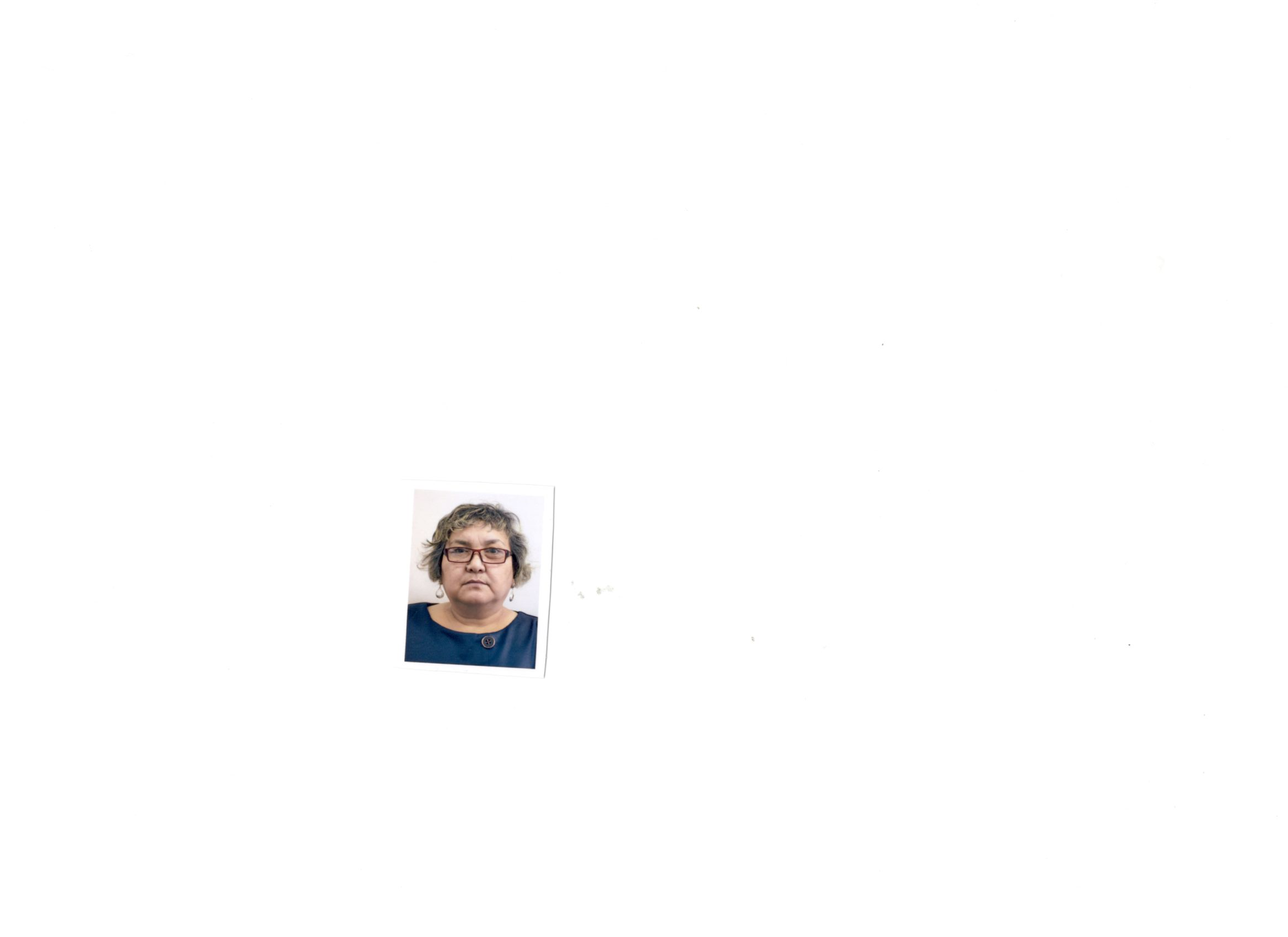 учитель русского языка и литературы, Байтерекской средней школы Путь в школуУрок №35Путь в школуБайтерекская средняя школаБайтерекская средняя школаБайтерекская средняя школаКласс: 1Количество присутствующих: Количество отсутствующих: -Количество отсутствующих: -Цели обучения, которым посвящён урок1.1.2.1.Понимать значение знакомых слов, имеющих отношение к повседневной жизни.1.1.4.1. Понимать, о ком / о чём говорится в прослушанном тексте.1.2.2.1.Составлять рассказ по картинке из 2-3предложений.1.2.5.1.описывать увиденный /услышанный сюжет своими словами. 1.4.4.1.писать прописные (заглавные) и строчные  буквы и их соединения; писать разборчиво, в соответствии с санитарно – гигиеническими требованиями.1.5.1.1.Использовать слова, обозначающие предметы. Различать  слова, отвечающие  на вопросы «кто?» или «что?»1.1.2.1.Понимать значение знакомых слов, имеющих отношение к повседневной жизни.1.1.4.1. Понимать, о ком / о чём говорится в прослушанном тексте.1.2.2.1.Составлять рассказ по картинке из 2-3предложений.1.2.5.1.описывать увиденный /услышанный сюжет своими словами. 1.4.4.1.писать прописные (заглавные) и строчные  буквы и их соединения; писать разборчиво, в соответствии с санитарно – гигиеническими требованиями.1.5.1.1.Использовать слова, обозначающие предметы. Различать  слова, отвечающие  на вопросы «кто?» или «что?»1.1.2.1.Понимать значение знакомых слов, имеющих отношение к повседневной жизни.1.1.4.1. Понимать, о ком / о чём говорится в прослушанном тексте.1.2.2.1.Составлять рассказ по картинке из 2-3предложений.1.2.5.1.описывать увиденный /услышанный сюжет своими словами. 1.4.4.1.писать прописные (заглавные) и строчные  буквы и их соединения; писать разборчиво, в соответствии с санитарно – гигиеническими требованиями.1.5.1.1.Использовать слова, обозначающие предметы. Различать  слова, отвечающие  на вопросы «кто?» или «что?»Учебная цельУметь использовать слова, называющие транспорт, способы передвижения, объекты улицы и дорог, при составлении отчета о пути в школу.Уметь использовать слова, называющие транспорт, способы передвижения, объекты улицы и дорог, при составлении отчета о пути в школу.Уметь использовать слова, называющие транспорт, способы передвижения, объекты улицы и дорог, при составлении отчета о пути в школу.Предполагаемый результатВсе учащиеся смогут:Все учащиеся смогут:Все учащиеся смогут:Предполагаемый результатПомнить и запомнить ключевые слова по изучаемой теме;Называть новые слова и использовать их в речи;Внимательно слушать, понимать речь и правильно реагировать на неё;Высказывать простые оценочные суждения о прослушанном (мне понравилось – не понравилось)                                                                       Узнавать букву Щ и слышать звук [щ'] в словах;Помнить и запомнить ключевые слова по изучаемой теме;Называть новые слова и использовать их в речи;Внимательно слушать, понимать речь и правильно реагировать на неё;Высказывать простые оценочные суждения о прослушанном (мне понравилось – не понравилось)                                                                       Узнавать букву Щ и слышать звук [щ'] в словах;Помнить и запомнить ключевые слова по изучаемой теме;Называть новые слова и использовать их в речи;Внимательно слушать, понимать речь и правильно реагировать на неё;Высказывать простые оценочные суждения о прослушанном (мне понравилось – не понравилось)                                                                       Узнавать букву Щ и слышать звук [щ'] в словах;Предполагаемый результатБольшинство учащиеся смогут:Большинство учащиеся смогут:Большинство учащиеся смогут:Предполагаемый результатСоставлять простые предложения по схеме «Кто? что делает? где?»;    Использовать в речи знакомые слова.Высказывать простые оценочные сужденияСоставлять простые предложения по схеме «Кто? что делает? где?»;    Использовать в речи знакомые слова.Высказывать простые оценочные сужденияСоставлять простые предложения по схеме «Кто? что делает? где?»;    Использовать в речи знакомые слова.Высказывать простые оценочные сужденияПредполагаемый результатНекоторые учащиеся смогут:Некоторые учащиеся смогут:Некоторые учащиеся смогут:Предполагаемый результатСоставлять речевые высказывания из 2-3 предложений;Определять тексты разных жанров;                                                 Отвечать на вопросы и подбирать соответствующие иллюстрацииСоздавать постер по картинке Составлять речевые высказывания из 2-3 предложений;Определять тексты разных жанров;                                                 Отвечать на вопросы и подбирать соответствующие иллюстрацииСоздавать постер по картинке Составлять речевые высказывания из 2-3 предложений;Определять тексты разных жанров;                                                 Отвечать на вопросы и подбирать соответствующие иллюстрацииСоздавать постер по картинке Языковая цельПолиязычие: Путь – жол- wayОсновные термины и словосочетания:                                           Светофор – бағдаршам                             красный – қызыл   зелёный – жасыл                                       жёлтый – сары  зебра – зебра                                              зебра – жолақ (на дороге)полоски – жолақтар                                  белый - ақЗвук – буква, слог, слово. ПредложениеИспользуемый язык для диалога/письма на уроке:Составь свой отчёт о пути в школуПолиязычие: Путь – жол- wayОсновные термины и словосочетания:                                           Светофор – бағдаршам                             красный – қызыл   зелёный – жасыл                                       жёлтый – сары  зебра – зебра                                              зебра – жолақ (на дороге)полоски – жолақтар                                  белый - ақЗвук – буква, слог, слово. ПредложениеИспользуемый язык для диалога/письма на уроке:Составь свой отчёт о пути в школуПолиязычие: Путь – жол- wayОсновные термины и словосочетания:                                           Светофор – бағдаршам                             красный – қызыл   зелёный – жасыл                                       жёлтый – сары  зебра – зебра                                              зебра – жолақ (на дороге)полоски – жолақтар                                  белый - ақЗвук – буква, слог, слово. ПредложениеИспользуемый язык для диалога/письма на уроке:Составь свой отчёт о пути в школуМатериал прошедших уроковУчащиеся могут иметь определённую базу знаний по изученным  разделам на русском языке.Буквы и звуки: Аа, Нн, Лл, Рр, Оо, Тт, й, Уу, Шш, Сс, Мм, ы, Кк, Ии, Дд, Ее, Гг, Зз, Жж, Пп, Бб, Хх.Чтение слогов, слов, заучивание стихотворенияУчащиеся могут иметь определённую базу знаний по изученным  разделам на русском языке.Буквы и звуки: Аа, Нн, Лл, Рр, Оо, Тт, й, Уу, Шш, Сс, Мм, ы, Кк, Ии, Дд, Ее, Гг, Зз, Жж, Пп, Бб, Хх.Чтение слогов, слов, заучивание стихотворенияУчащиеся могут иметь определённую базу знаний по изученным  разделам на русском языке.Буквы и звуки: Аа, Нн, Лл, Рр, Оо, Тт, й, Уу, Шш, Сс, Мм, ы, Кк, Ии, Дд, Ее, Гг, Зз, Жж, Пп, Бб, Хх.Чтение слогов, слов, заучивание стихотворенияПланПланПланПланПланируемое  времяЗапланированная деятельностьЗапланированная деятельностьРесурсыНачало урока6 мин.1.Организационный моментПриветствие учащихся на русском языке.Деление на группы.1 группа – красные2 группа – жёлтые3 группа - зелёные1.Организационный моментПриветствие учащихся на русском языке.Деление на группы.1 группа – красные2 группа – жёлтые3 группа - зелёныеРазрезанные кружочки  для деления  на группы (красные, желтые, зелёные) 2.Актуализация знаний.(К) Давайте, вспомним какую букву мы с вами изучили на прошлом уроке. (Букву Х) Нарисуем просто крестик ...Вот и буква Х на месте.(К) Учащиеся показывают свои рисунки (домашнее задание). Объясняют, какие опасные участки своего пути они обозначили красным цветом.2.Актуализация знаний.(К) Давайте, вспомним какую букву мы с вами изучили на прошлом уроке. (Букву Х) Нарисуем просто крестик ...Вот и буква Х на месте.(К) Учащиеся показывают свои рисунки (домашнее задание). Объясняют, какие опасные участки своего пути они обозначили красным цветом.Середина урока               37 минутСообщение темы урока.- Сегодня у нас необычный урок. Мы будем изучать  правила  дорожного движения для того, чтобы не подвергать свою жизнь опасности.  Мы узнаем о правилах поведения на дороге, познакомимся с дорожными знаками, сигналами светофора, с буквой Щ.3.Ознакомление с новым материалом(К) Работа со словарёмПрежде чем начать урок, изучим новые слова.Послушайте и запомните!                                 Светофор – бағдаршам         красный – қызыл               зелёный – жасыл                   жёлтый – сары                  зебра – зебра                          зебра – жолақ (на дороге)Полоски – жолақтар             белый - ақУчитель называет слова на казахском языке, а ученики должны сказать на русском языке.Показ презентации «Правила дорожного движения»После показа презентации задать вопросы к группам. Что вы узнали после просмотра  презентации?1 группа – красные.                                                               На красный свет нужно стоять. 2 группа – жёлтые.                                                            На жёлтый свет нужно  приготовиться.3 группа – зелёные.                                                                     На зелёный свет можно идти.В мультфильме вы узнали, как выглядит пешеходный переход. Давайте сравним  две зебры. Чем они похожи? Чем отличаются?Задание.Пусть с каждой группы выйдут по одному ученику. Перед вами стоит знак, где нарисован идущий ученик. На полу приклеены белые полоски (пешеходный переход). Стоит знак перехода. У учителя в руках светофор. Если учитель покажет зелёный цвет, то вы можете пройти по пешеходному переходу. Если  желтый цвет, то вы приготовились. Если красный цвет, то стоите на месте.Групповое заданиеРассмотрите внимательно рисунок. Кто из пешеходов нарушает правила дорожного движения? Почему?1 группа – красные. Смотрят учеников под номерацией 1 и 2. Высказывают свои мнения.2 группа – жёлтые. Смотрят учеников под номером 3 и 4. Высказывают свои мнения. 3 группа – зелёные. Смотрят учеников под номером 5 и 6. Высказывают свои мнения. ЗаданиеПосмотрите и послушайте отчёт Ани о её пути в школу. Как вы думаете, почему она хорошо запомнила свой путь в школу?Физ. минутка.Сегодня мы познакомимся с буквой Щ.                           Посмотрите на эту букву. Какого она цвета? А мы с вами изучили, если красного цвета буква, то она гласная, а если синего цвета, то  согласная. ЗаданиеПослушайте, как звучит звук [щ']. (Ф) отработка произношения звука [щ'].Показ мультфильма «Шкатулка с буквами».Какие слова мы узнали из мультфильма, которые начинаются на букву Щ? (Щука, щавель, щенок, щебень, щётка)Задание (К) Разучиваем стихотворение на с.83                                    Отработка чтения стихотворения.Букве Ш добавим хвостик – Букву Щ встречаем в гости.Групповое задание.Чья  группа лучше расскажет стихотворение?(И) Ученики читают слоги и слова. Каждая группа читает по отдельности. 1 группа. ЩА, ЩУ, АЩ, УЩ, ЩЕНОК, ЩУКА2 группа. ЩА, ЩУ, АЩ, УЩ, ЩЁТКА, ПЛАЩ3 группа. ЩА, ЩУ, АЩ, УЩ, ЩАВЕЛЬ, БОРЩ5.Работа в рабочей тетради.Показать в воздухе, на доске, как она пишетсяНапишите букву Щ.Групповое заданиеСоставить предложения со словами.1 группа - шёл2 группа - шла3 группа - шли (И) Послушайте стихотворение. Назовите основные части велосипеда. Выделите кружочком,  названные части велосипеда на картинке.ВЕЛОСИПЕДМне смеются вслед машины,                                        Где же дым и где же бак?катаюсь без бензинакатаюсь просто так.                                              Руль, педали есть и шины-ведь тоже легковой.Но сказать, что я машина,                                                      Может только постовой! Инструктаж домашнего задания.Нарисовать предметы, в которых есть буква ЩСообщение темы урока.- Сегодня у нас необычный урок. Мы будем изучать  правила  дорожного движения для того, чтобы не подвергать свою жизнь опасности.  Мы узнаем о правилах поведения на дороге, познакомимся с дорожными знаками, сигналами светофора, с буквой Щ.3.Ознакомление с новым материалом(К) Работа со словарёмПрежде чем начать урок, изучим новые слова.Послушайте и запомните!                                 Светофор – бағдаршам         красный – қызыл               зелёный – жасыл                   жёлтый – сары                  зебра – зебра                          зебра – жолақ (на дороге)Полоски – жолақтар             белый - ақУчитель называет слова на казахском языке, а ученики должны сказать на русском языке.Показ презентации «Правила дорожного движения»После показа презентации задать вопросы к группам. Что вы узнали после просмотра  презентации?1 группа – красные.                                                               На красный свет нужно стоять. 2 группа – жёлтые.                                                            На жёлтый свет нужно  приготовиться.3 группа – зелёные.                                                                     На зелёный свет можно идти.В мультфильме вы узнали, как выглядит пешеходный переход. Давайте сравним  две зебры. Чем они похожи? Чем отличаются?Задание.Пусть с каждой группы выйдут по одному ученику. Перед вами стоит знак, где нарисован идущий ученик. На полу приклеены белые полоски (пешеходный переход). Стоит знак перехода. У учителя в руках светофор. Если учитель покажет зелёный цвет, то вы можете пройти по пешеходному переходу. Если  желтый цвет, то вы приготовились. Если красный цвет, то стоите на месте.Групповое заданиеРассмотрите внимательно рисунок. Кто из пешеходов нарушает правила дорожного движения? Почему?1 группа – красные. Смотрят учеников под номерацией 1 и 2. Высказывают свои мнения.2 группа – жёлтые. Смотрят учеников под номером 3 и 4. Высказывают свои мнения. 3 группа – зелёные. Смотрят учеников под номером 5 и 6. Высказывают свои мнения. ЗаданиеПосмотрите и послушайте отчёт Ани о её пути в школу. Как вы думаете, почему она хорошо запомнила свой путь в школу?Физ. минутка.Сегодня мы познакомимся с буквой Щ.                           Посмотрите на эту букву. Какого она цвета? А мы с вами изучили, если красного цвета буква, то она гласная, а если синего цвета, то  согласная. ЗаданиеПослушайте, как звучит звук [щ']. (Ф) отработка произношения звука [щ'].Показ мультфильма «Шкатулка с буквами».Какие слова мы узнали из мультфильма, которые начинаются на букву Щ? (Щука, щавель, щенок, щебень, щётка)Задание (К) Разучиваем стихотворение на с.83                                    Отработка чтения стихотворения.Букве Ш добавим хвостик – Букву Щ встречаем в гости.Групповое задание.Чья  группа лучше расскажет стихотворение?(И) Ученики читают слоги и слова. Каждая группа читает по отдельности. 1 группа. ЩА, ЩУ, АЩ, УЩ, ЩЕНОК, ЩУКА2 группа. ЩА, ЩУ, АЩ, УЩ, ЩЁТКА, ПЛАЩ3 группа. ЩА, ЩУ, АЩ, УЩ, ЩАВЕЛЬ, БОРЩ5.Работа в рабочей тетради.Показать в воздухе, на доске, как она пишетсяНапишите букву Щ.Групповое заданиеСоставить предложения со словами.1 группа - шёл2 группа - шла3 группа - шли (И) Послушайте стихотворение. Назовите основные части велосипеда. Выделите кружочком,  названные части велосипеда на картинке.ВЕЛОСИПЕДМне смеются вслед машины,                                        Где же дым и где же бак?катаюсь без бензинакатаюсь просто так.                                              Руль, педали есть и шины-ведь тоже легковой.Но сказать, что я машина,                                                      Может только постовой! Инструктаж домашнего задания.Нарисовать предметы, в которых есть буква ЩС.82Запись на доскеПрезентация  про правила дорожного движения для детей. Развивающие мультики  5.08 мУчебник, задание 2 с.82СветофорУчебник, задание 1 с.82Учебник, задание 3 с.83                               ( детская зарядка, физминутка ). Видео для детей2.31мБуква  Щ на листе А4 Учебник, задание 4 с.83Развивающий мультфильм для детей. Шкатулка с Буквами. Буква Щ 2 м.Учебник, задание 5 с.83Карточки со слогамиРабочая тетрадьс.14КарточкиСборник «Формативное оценивания» с.38